CK Import Export Rising Stars – 2023 National Hard Antler and Velvet Competition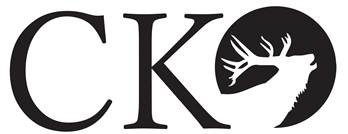 Entry FormCompetitor:…………………………………………………………    Address: …………………………………………………………………………………………………………………………………………….Email ………………………………………………………………….               Phone Number………………………………………………………………No of people for Dinner   ………………@ $70pp                        Number of entries …………………….@ $50                                  Bank Account   03 0442  0297331  00														          Reference: Competitor nameEmail entry to: campbell.clarke@xtra.co.nz  Contact Helen 07 8732785  or Leith  07 8725551			          Total Paid   ……………………………………..Class No	Stag Identifiction	NVSB Tag Nos			Age	Sire			Dam’s Sire			Bred by		(name & Tag ID)													Name, AI, ET, Stud													                                                                                              Shipping companies can’t be held responsible for damage during freight.  I am aware that damage will affect the score result and I have sufficiently protected the velvet/hard antler ie bubble wrap.       Signature  I declare these details to be true and I accept, and will abide by the competition Rules.  Signature    